PRIJEDLOG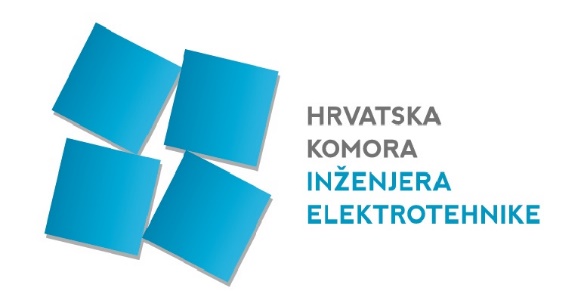 PRAVILNIK O UVJETIMA I POSTUPKU ZA PRUŽANJE USLUGA NA PRIVREMENOJ ILI POVREMENOJ OSNOVI I PRIZNAVANJU INOZEMNIH STRUČNIH KVALIFIKACIJAHRVATSKE KOMORE INŽENJERA ELEKTROTEHNIKENa temelju članka 73. stavka 3. Zakona o poslovima i djelatnostima prostornog uređenja i gradnje („Narodne novine“, broj 78/15, 118/18 i 110/19), te članka 20. Zakona o komori arhitekata i komorama inženjera u graditeljstvu i prostornom uređenju („Narodne novine“, broj 78/15, 114/18 i 110/19) i članka 11. Statuta Hrvatske komore inženjera elektrotehnike („Narodne novine“, broj 137/15, 35/19 i 129/19), uz prethodnu suglasnost ministarstva nadležnog za graditeljstvo i prostorno uređenje klasa: 011-01/20-01/7, urbroj: 531-04-20-3 od 12. veljače 2020. godine Skupština Hrvatske komore inženjera elektrotehnike na 5. sjednici održanoj pisanim putem od 02.03.2020. do 09.03.2020., donijela jePRAVILNIK O UVJETIMA I POSTUPKU ZA PRUŽANJE USLUGA NA PRIVREMENOJ ILI POVREMENOJ OSNOVI I PRIZNAVANJU INOZEMNIH STRUČNIH KVALIFIKACIJAHRVATSKE KOMORE INŽENJERA ELEKTROTEHNIKEI. OPĆE ODREDBEČlanak 1.Ovim Pravilnikom se propisuju uvjeti i postupak za izdavanje potvrde stranim fizičkim osobama koje u Republici Hrvatskoj žele na privremenoj ili povremenoj osnovi obavljati poslove projektiranja i/ili stručnog nadzora građenja u svojstvu odgovorne osobe elektrotehničke struke, pod strukovnim nazivom koji ovlaštene osobe za obavljanje tih poslova imaju u Republici Hrvatskoj.Ovim Pravilnikom propisuju se uvjeti i postupak za priznavanje inozemnih stručnih kvalifikacija stranih fizičkih osoba koje u Republici Hrvatskoj žele trajno obavljati poslove projektiranja i/ili stručnog nadzora građenja, u svojstvu odgovorne osobe elektrotehničke struke, pod strukovnim nazivom koji ovlaštene osobe za obavljanje tih poslova imaju u Republici Hrvatskoj. Postupci se primjenjuju i za druge strane fizičke osobe elektrotehničke struke čiji poslovi utječu na sigurnost primatelja tih usluga.Na postupak izdavanja potvrde i postupak priznavanja inozemnih stručnih kvalifikacija osoba iz stavka 1. i stavka 2. ovoga članka primjenjuje se zakon kojim se uređuje priznavanje inozemnih stručnih kvalifikacija i Zakon o poslovima i djelatnostima prostornog uređenja i gradnje („Narodne novine“, broj 78/15, 118/18 i 110/19), u daljnjem tekstu: Zakon. Izrazi koji se koriste u ovom Pravilniku, a imaju rodno značenje, odnose se jednako na muške i ženske osobe. Članak 2.Odredbe ovoga Pravilnika primjenjuje se na : – državljane država ugovornica Ugovora o Europskom gospodarskom prostoru (u daljnjem tekstu: EGP) i Švicarske konfederacije, koji su stekli stručne kvalifikacije u državi EGP i Švicarskoj konfederaciji. – državljane trećih država, koji su stekli stručne kvalifikacije u državi EGP i Švicarskoj konfederaciji– državljane Republike Hrvatske koji su stručne kvalifikacije stekli u državi ugovornici EGP i izvan država EGP. Priznavanje inozemnih stručnih kvalifikacija državljanima država EGP, te trećih zemalja, koji su stručne kvalifikacije stekli izvan država EGP, odnosno u trećim zemljama, provodi se u skladu s odredbama zakona koji uređuje priznavanje inozemnih stručnih kvalifikacija. Članak 3.Hrvatska komora inženjera elektrotehnike (u daljnjem tekstu: Komora) u skladu sa Zakonom i zakonom kojim se uređuje priznavanje inozemne stručne kvalifikacije izdaje potvrdu stranim fizičkim osobama za privremeno povremeno obavljanje poslova projektiranja i/ili stručnog nadzora građenja.Komora provodi postupak priznavanja inozemnih stručnih kvalifikacija i o tome donosi rješenje prema općem sustavu priznavanja inozemnih stručnih kvalifikacija u skladu sa Zakonom, zakonom kojim se uređuje priznavanje inozemne stručne kvalifikacije i ovim Pravilnikom.Na postupak priznavanja inozemnih stručnih kvalifikacija primjenjuju se i odredbe propisa koji uređuju opći upravni postupak. Članak 4.Pojmovi korišteni u ovom Pravilniku imaju značenje određeno zakonom kojim se uređuje priznavanje inozemnih stručnih kvalifikacija.II. UVJETI I POSTUPAK ZA IZDAVANJE POTVRDE
ZA PRUŽANJE USLUGA NA PRIVREMENOJ ILI POVREMENOJ OSNOVIČlanak 5.Strana fizička osoba koja u Republici Hrvatskoj želi pružati usluge na privremenoj ili povremenoj osnovi obavljanjem poslova projektiranja i/ili stručnog nadzora građenja u svojstvu odgovorne osobe elektrotehničke struke ima pravo pružati te usluge pod strukovnim nazivom koje ovlaštene osobe za obavljanje tih poslova imaju u Republici Hrvatskoj ako: – je stekla stručnu kvalifikaciju u državi ugovornici EGP-a ili u trećoj državi pri čemu su njene stručne kvalifikacije već priznate od neke države EGP-a, pod uvjetom da potvrdom poslodavca dokaže da u državi EGP-a ima tri godine stručnog iskustva u obavljanju regulirane profesije– je poslovno nastanjena u državi ugovornici EGP-a prema propisima za bavljenje istom reguliranom profesijom u toj državi te – u jednoj ili više država članica, obavljala istu reguliranu profesiju najmanje godinu dana tijekom zadnjih deset godina koje su prethodile pružanju usluga, u slučaju da profesija ili stručno osposobljavanje i usavršavanje koje dovode do te profesije nisu regulirani u državi poslovnog nastana – je osigurana od profesionalne odgovornosti ili drugim jamstvom za štetu koju bi obavljanjem poslova mogla učiniti investitoru ili drugim osobama. Članak 6.Fizička osoba koja prvi put želi pružati usluge na privremenoj ili povremenoj osnovi obavljanjem poslova projektiranja i/ili stručnog nadzora građenja u svojstvu odgovorne osobe elektrotehničke struke u Republici Hrvatskoj dužna je prije početka prvog posla o tome izvijestiti Komoru izjavom u pisanom ili elektroničkom obliku, pod pretpostavkom da i dalje nastavlja obavljati profesionalnu djelatnost u zemlji podrijetla. Povodom izjave iz stavke 1. ovoga članka Komora u skladu s odredbama Zakona obvezno provodi postupak provjere inozemne stručne kvalifikacije i o tome izdaje potvrdu na rok od godinu dana. Potvrda iz stavka 2. ovog članka se automatski upisuje u Evidenciju stranih ovlaštenih osoba koje povremeno ili privremeno obavljaju poslove elektrotehničke struke u svojstvu odgovorne osobe u Republici Hrvatskoj.Članak 7.Izjava se podnosi za svaku godinu u kojoj podnositelj namjerava privremeno ili povremeno pružati usluge u Republici Hrvatskoj, a Komora o tome izdaje potvrdu za tu godinu. Uz izjavu za ponovno izdavanje potvrde iz stavke 1. ovoga članka prilaže se dokaz da je podnositelj zahtjeva osiguran od profesionalne odgovornosti ili da ima drugo jamstvo koje je jednakovrijedno ili bitno usporedivo s obzirom na namjenu ili pokriće koje se osigurava za štetu koju bi obavljanjem poslova, a u svojstvu odgovorne osobe mogao učiniti investitoru ili drugim osobama. Ako dođe do bitnih promjena okolnosti potvrđenih ranije dostavljenim dokumentima, podnose se i dokumenti odlučni za ocjenu te bitne promjene. Akt o ponovnom izdavanju potvrde iz stavka 1. ovoga članka, odnosno akt o odbijanju zahtjeva upisuje se u evidenciju stranih ovlaštenih osoba kojima je Komora izdala potvrdu za povremeno ili privremeno obavljanje poslova projektiranja i/ili stručnog nadzora građenja u svojstvu odgovorne osobe.Protiv akta iz stavka 3. ovoga članka dopuštena je žalba i podnosi se ministarstvu nadležnom za graditeljstvo i prostorno uređenje.Članak 8.Uz prvu izjavu iz članka 6. stavke 1. ovoga Pravilnika podnositelj mora priložiti: – dokaz o državljanstvu, – potvrdu kojom se potvrđuje da u državi ugovornici EGP-a obavlja poslove projektiranja i/ili stručnog nadzora građenja u svojstvu ovlaštene osobe elektrotehničke struke,- dokaz o stručnim kvalifikacijama, – uvjerenje kojim se potvrđuje da pravo na obavljanje profesionalnih poslova nije privremeno ili trajno oduzeto, s obzirom da se radi o profesiji koja ima utjecaj na javno zdravlje i sigurnost, – dokaz da je osiguran od profesionalne odgovornosti, primjereno vrsti i stupnju opasnosti, za štetu koju bi obavljanjem poslova u svojstvu odgovorne osobe mogao učiniti investitoru ili drugim osobama, odnosno da ima drugo jamstvo koje je jednakovrijedno ili bitno usporedivo s obzirom na namjenu ili pokriće koje se osigurava– dokaz o uplati troškova postupka– izjava o poznavanju hrvatskog jezika za potrebe obavljanja profesije u Republici Hrvatskoj ili izjavu da će koristiti uslugu prevođenja na vlastitu odgovornost i trošak- po potrebi druge informacije potrebne za postupak provjere kvalifikacije.Ako se u državi iz koje dolazi strana ovlaštena osoba poslovi projektiranja i/ili stručnog nadzora građenja obavljaju bez posebnog ovlaštenja ili ako obrazovanje i stručno osposobljavanje koje dovodi do te profesije nisu regulirani, umjesto dokaza iz stavka 1. podstavka 3. ovoga članka uz izjavu se prilaže dokaz da je podnositelj izjave profesionalne poslove obavljao u državi ugovornici EGP-a u punom ili nepunom radnom vremenu istovjetnog ukupnog trajanja najmanje godinu dana u zadnjih deset godina.Dokumenti iz stavka 1. ovoga članka predaju se u prijevodu na hrvatskom jeziku i preslikama, a original dokumenta samo iznimno na traženje službene osobe.Članak 9.Strana fizička osoba ne može pružati usluge povremenog obavljanja profesije u Republici Hrvatskoj i nema pravo ostati privremeno registrirana: a) ako uspostavi poslovni nastan za obavljanje profesije u Republici Hrvatskoj ili b) ako joj je sukladno odluci nadležnog tijela u državi EGP poslovnog nastana ukinuto pravo poslovnog nastana ili joj je privremeno zabranjeno obavljanje te profesije u državi članici ilic) ako Komora ocijeni da nije riječ o povremenom obavljanju poslova.Članak 10.Fizička osoba koja u stranoj državi ima pravo obavljati poslove projektiranja u svojstvu ovlaštene osobe, koja država nije ugovornica EGP-a, može u Republici Hrvatskoj obavljati te poslove u svojstvu ovlaštene osobe ako je na natječaju stekla pravo na izvedbu natječajnog rada, pod uvjetom da dobije odobrenje Komore. Odobrenje iz stavka 1. ovoga članka može se dati, pod pretpostavkom uzajamnosti, stranoj ovlaštenoj osobi ako ima stručne kvalifikacije potrebne za obavljanje tih poslova u skladu s posebnim zakonom kojim se uređuje priznavanje inozemnih stručnih kvalifikacija i drugim posebnim propisima. Pretpostavka uzajamnosti iz stavka 2. ovoga članka ne primjenjuje se na stranu ovlaštenu osobu iz države članice Svjetske trgovinske organizacije. Komora donosi rješenje o upisu u evidenciju odobrenja za rad stranoj ovlaštenoj osobi.Protiv rješenja kojim je odlučeno o zahtjevu za izdavanje odobrenja za rad iz stavka 4. ovoga članka može se izjaviti žalba ministarstvu nadležnom za graditeljstvo i prostorno uređenje.Članak 11.Strana ovlaštena osoba koju je Vlada Republike Hrvatske pozvala da izradi projekt od posebnog kulturnog značaja dužna je o tome izvijestiti Komoru radi evidentiranja.III. UVJETI I POSTUPAK ZA PRIZNAVANJE INOZEMNIH STRUČNIH KVALIFIKACIJAČlanak 12.Postupak priznavanja inozemnih stručnih kvalifikacija za obavljanje poslova projektiranja i/ili stručnog nadzora građenja, inženjera gradilišta i/ili voditelja radova, voditelja projekta, u svojstvu odgovorne osobe elektrotehničke struke provodi i rješenje o tome donosi Komora na način propisan zakonom kojim se uređuje priznavanje stranih stručnih kvalifikacija i ovim Pravilnikom.Članak 13.Postupak priznavanja inozemnih stručnih kvalifikacija za obavljanje poslova iz članka 12. ovoga Pravilnika pokreće se na zahtjev fizičke osobe, koji se podnosi Komori. Uz zahtjev za priznavanje inozemnih stručnih kvalifikacija podnositelj zahtjeva dužan je priložiti sljedeću dokumentaciju:1. dokaz o državljanstvu 2. potvrda nadležnog tijela države EGP ili treće države iz koje dolazi podnositelj zahtjeva o reguliranosti profesije i ispunjavanju svih zahtjeva za obavljanje profesije u toj državi – u slučaju da je profesija regulirana u državi iz koje dolazi podnositelj zahtjeva3. dokaz o uplati troškova postupka4. upravnu pristojbu.Ako se u državi EGP-a ne izdaje posebno ovlaštenje za obavljanje profesije ali je u toj državi regulirano obrazovanje i stručno osposobljavanje koje dovodi do te profesije tada podnositelj zahtjeva, umjesto dokaza iz stavka 2. točke 2. ovoga članka, dostavlja dokaz o završenom formalnom obrazovanju i osposobljavanju koje omogućava pristup profesiji i to:informacija o stupnju izobrazbe, diploma i diploma suplement s popisom kolegija, kako bi se utvrdilo postojanje mogućih bitnih razlika u odnosu na zahtijevanu nacionalnu izobrazbu (mora biti vidljiv broj sati odnosno kreditnih bodova pojedinih predmeta, a u slučaju da kandidat ne može dati ove informacije, Komora se može obratiti kontaktnoj točki, nadležnom tijelu ili bilo kojem drugom tijelu u matičnoj državi članici) informacije o osposobljavanju / stručnom iskustvu: potvrda o stručnom iskustvu ili dokaz od poslodavca o stečenom radnom iskustvu (vrsta i vrijeme obavljanja usluga i funkcija podnositelja zahtjeva).Odgovarajućim dokazom iz stavka 2. točke 2. ovoga članka smatra se:diploma, svjedodžba i drugi dokaz koji je izdalo nadležno tijelo države EGP ili koje je izdalo nadležno tijelo treće države, a strana osoba ima tri godine stručnog iskustva na području države EGP, a koje su potvrđene od strane te države EGP-a ilidokaz o stručnom iskustvu u najmanje jednoj godine u zadnjih deset godina u državi EGP-a, u slučaju da ta profesija nije regulirana u toj državi EGP-a ili ako obrazovanje i stručno osposobljavanje koje dovode do te profesije nisu regulirani u državi EGP-a. Zahtjev i dokazi iz ovoga članka podnose se u preslici i prijevodu na hrvatski jezik, a original dokumenta predaje se samo na traženje službene osobe. Komora zadržava pravo zatražiti i druge dokumente, odnosno podatke koji mogu biti od važnosti za postupak priznavanja inozemne stručne kvalifikacije Članak 14.Potvrde kompetentnosti ili dokazi o stručnoj kvalifikaciji moraju ispunjavati sljedeće uvjete: – da su ih izdala nadležna tijela države članice u skladu s nacionalnim pravnim propisima – da potvrđuju da je kandidat osposobljen za bavljenje tom profesijom U slučaju da se tijekom postupka priznavanja inozemnih stručnih kvalifikacija utvrdi da postoji bitna razlika između stručne kvalifikacije kandidata koja je stečena u državi EGP ili trećoj zemlji, i stručnih kvalifikacija propisanih posebnim propisima Republike Hrvatske, kandidat se može pozvati da izvrši dopunsku mjeru prilagodbe, u skladu s odredbama posebnog zakona koji uređuje priznavanje inozemnih stručnih kvalifikacija. Detaljna pravila kojima se uređuju dopunske mjere za svaki pojedini slučaj određuje Povjerenstvo.Članak 15.Komora priznaje inozemne stručne kvalifikacija i izdaje Rješenje na osnovi stručne procjene Povjerenstva:– ukoliko na temelju zahtjeva ocijeni da stručne kvalifikacije kandidata odgovaraju stručnim kvalifikacijama koje za obavljanje profesije elektrotehničke struke traže propisi Republike Hrvatske, – kada kandidat podnese dokaz o uspješno obavljenom razdoblju prilagodbe ili uvjerenje o uspješno provedenoj provjeri osposobljenosti, koje izdaje Komora. Rješenjem o priznavanju inozemne stručne kvalifikacije kandidatu se daje pravo obavljanja profesije pod jednakim uvjetima koji vrijede i za državljane Republike Hrvatske. Protiv Rješenja iz stavke 1. ovoga članka strana osoba ima pravo žalbe ministarstvu nadležnom za graditeljstvo i prostorno uređenje. Povjerenstvo iz članka 15. stavka 1. ovoga članka osniva i imenuje Upravni odbor Komore.Članak 16.Strana ovlaštena osoba koja u Republici Hrvatskoj obavlja poslove projektiranja i/ili stručnog nadzora građenja, u svojstvu odgovorne osobe, odgovara za teže i lakše povrede dužnosti i ugleda pred stegovnim tijelima Komore. U obavljanju profesionalnih poslova u Republici Hrvatskoj strana ovlaštena osoba dužna je primjenjivati propise Republike Hrvatske i služiti se hrvatskim jezikom i latiničnim pismom. Troškovi postupkaČlanak 17.Za podneske i upravne radnje u postupku izdavanja potvrde za privremeno ili povremeno obavljanje usluga projektiranja i/ili stručnog nadzora građenja, voditelja građenja i/ili voditelja radova u svojstvu odgovorne osobe elektrotehničke struke i donošenja rješenja o priznavanju inozemne stručne kvalifikacije, plaća se naknada. Visinu naknade iz stavka 1. ovoga članka cjenikom propisuje Upravni odbor. Naknada troškova iz stavka 2. ovoga članka ne smije prelaziti stvarne troškove postupka.IV. PRIJELAZNE I ZAVRŠNE ODREDBEČlanak 18.U pitanjima koja nisu uređena ovim Pravilnikom u postupcima koje provodi Komora, a odnosi se na izdavanje potvrda za povremeno, odnosno privremeno obavljanje poslova i donošenje rješenja o priznavanju inozemne stručne kvalifikacije na odgovarajući način primjenjuju se odredbe zakona koji uređuje regulirane profesije i priznavanje inozemnih stručnih kvalifikacija. Članak 19.Podaci o podnositeljima izjava odnosno zahtjeva dobiveni tijekom postupka provedenog u skladu s ovim Pravilnikom smiju se samo upotrijebiti sukladno propisima kojima je uređena zaštita osobnih podataka.Članak 20.Danom stupanja na snagu ovoga Pravilnika prestaje važiti Pravilnik o uvjetima i postupku za privremeno ili povremeno pružanje usluga te priznavanju inozemnih stručnih kvalifikacija Hrvatske komore inženjera elektrotehnike od 17. prosinca 2015. klasa: 100-01/15-01/4 , Urbroj: 504-00-15-1Članak 21.Ovaj Pravilnik stupa na snagu danom donošenja i objavit će se na mrežnoj stranici Komore. Klasa: Urbroj: Zagreb, 2020. godine Predsjednik Hrvatske komore inženjera elektrotehnikeŽivko Radović, dipl.ing.el.